APPLICATION FOR THE BUSA COMMITTEE 2014-15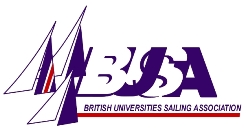 Will you be attending the AGM? (15th April, Portsmouth)	YES			NO	Deadline for applications:  4pm 28st  March, 2014NamePhoto (please insert or attach)University,  current year of study and anticipated graduation datePosition interested inPhone numberE-mail addressExperience: (Why would you be a great committee member?  What sailing, committee and leadership experience do you have? - see role descriptions) No more than 200 words.Proposer/UniversitySeconder/University